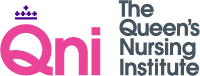 The Queen’s Nursing InstituteAPPLICATION FOR THE LONG SERVICE AWARDLong Service Badges were traditionally awarded to the original Queen’s Nurses, for 21 years’ service and above.  In 2008, the Long Service Badge was re-instated for District Nurses who had completed 21 years’ service. The QNI’s Council has since resolved that all community services are recognised by this award and it is now therefore available to all community nurses across all specialties. A community nurse is eligible for a Long Service Award on completion of 21 years’ service working in the community, even if some of this time has been in management, education or part-time. This is subject to confirmation by the nurse’s employer. Post-registration training courses or periods of service overseas, which are related to community nursing, will be taken into consideration. All applications will be considered on an individual basis.Please complete all sections on this form. The space available in the following tables is for guidance only. As this is a Word document, the table will expand to accommodate text; alternatively, please attach additional sheets as necessary.Find out more and explore Frequently Asked Questions on our website: https://qni.org.uk/explore-qni/qni-awards/long-service-awardEquality and Diversity formYOUR DETAILSYOUR DETAILSYour name: NMC registration number:Address for correspondence:Telephone number:Email address:Current post/title and employing organisation:PROFESSIONAL QUALIFICATIONPROFESSIONAL QUALIFICATIONYear: Qualification:Awarding organisation:Awarding organisation:Confirmation of 21 years’ service in community nursing: Please list employment history to demonstrate 21 years as a Community Nurse. (Part-time service is counted as half full-time service. The equivalent amount of part-time service must have been worked to be eligible for the Award).Confirmation of 21 years’ service in community nursing: Please list employment history to demonstrate 21 years as a Community Nurse. (Part-time service is counted as half full-time service. The equivalent amount of part-time service must have been worked to be eligible for the Award).Confirmation of 21 years’ service in community nursing: Please list employment history to demonstrate 21 years as a Community Nurse. (Part-time service is counted as half full-time service. The equivalent amount of part-time service must have been worked to be eligible for the Award).Confirmation of 21 years’ service in community nursing: Please list employment history to demonstrate 21 years as a Community Nurse. (Part-time service is counted as half full-time service. The equivalent amount of part-time service must have been worked to be eligible for the Award).Employing organisationJob titleDatesFull time/part time – please stateIn this section please reflect on your 21 years’ service and describe how you have contributed to high quality patient care. (500 words)In this section please reflect on your 21 years’ service and describe how you have contributed to high quality patient care. (500 words)In this section please reflect on your 21 years’ service and describe how you have contributed to high quality patient care. (500 words)In this section please reflect on your 21 years’ service and describe how you have contributed to high quality patient care. (500 words)MANAGER’S SECTION - I have checked the applicant’s personnel file, and confirm that the employment history given in this application matches the information held on file.MANAGER’S SECTION - I have checked the applicant’s personnel file, and confirm that the employment history given in this application matches the information held on file.MANAGER’S SECTION - I have checked the applicant’s personnel file, and confirm that the employment history given in this application matches the information held on file.MANAGER’S SECTION - I have checked the applicant’s personnel file, and confirm that the employment history given in this application matches the information held on file.Manager’s name: Job title:Contact number:Manager’s signatureDate:DATA PROTECTION  STATEMENTDATA PROTECTION  STATEMENTYour privacy is important to us, and we will NOT pass your details to any third party. The Queen's Nursing Institute will only use the information provided on this form if we wish to contact you to verify the information you have provided.Please click here to sign-up to QNI email updates or join QNI networks.Your privacy is important to us, and we will NOT pass your details to any third party. The Queen's Nursing Institute will only use the information provided on this form if we wish to contact you to verify the information you have provided.Please click here to sign-up to QNI email updates or join QNI networks.Your privacy is important to us, and we will NOT pass your details to any third party. The Queen's Nursing Institute will only use the information provided on this form if we wish to contact you to verify the information you have provided.Please click here to sign-up to QNI email updates or join QNI networks.Your privacy is important to us, and we will NOT pass your details to any third party. The Queen's Nursing Institute will only use the information provided on this form if we wish to contact you to verify the information you have provided.Please click here to sign-up to QNI email updates or join QNI networks.IMPORTANTIMPORTANTIMPORTANTIMPORTANTPlease submit your application form, photocopied evidence of relevant professional qualifications via email only to Gabriella Acen, at gabriella.acen@qni.org.uk. Upon receipt of your application, we will ask you to make a payment of £25 as per details provided.Successful applicants will receive a certificate and at a later stage also a Long Service Badge. We would appreciate if you could complete the Equality and Diversity Monitoring Form at the end of this document.Please submit your application form, photocopied evidence of relevant professional qualifications via email only to Gabriella Acen, at gabriella.acen@qni.org.uk. Upon receipt of your application, we will ask you to make a payment of £25 as per details provided.Successful applicants will receive a certificate and at a later stage also a Long Service Badge. We would appreciate if you could complete the Equality and Diversity Monitoring Form at the end of this document.Please submit your application form, photocopied evidence of relevant professional qualifications via email only to Gabriella Acen, at gabriella.acen@qni.org.uk. Upon receipt of your application, we will ask you to make a payment of £25 as per details provided.Successful applicants will receive a certificate and at a later stage also a Long Service Badge. We would appreciate if you could complete the Equality and Diversity Monitoring Form at the end of this document.Please submit your application form, photocopied evidence of relevant professional qualifications via email only to Gabriella Acen, at gabriella.acen@qni.org.uk. Upon receipt of your application, we will ask you to make a payment of £25 as per details provided.Successful applicants will receive a certificate and at a later stage also a Long Service Badge. We would appreciate if you could complete the Equality and Diversity Monitoring Form at the end of this document.FOR QNI PURPOSES ONLYFOR QNI PURPOSES ONLYFOR QNI PURPOSES ONLYFOR QNI PURPOSES ONLYApplication authorised by:Application authorised by:Application authorised by:Application authorised by:CHECK LIST – please tick below to indicate you have collated all relevant documents required:CHECK LIST – please tick below to indicate you have collated all relevant documents required:CHECK LIST – please tick below to indicate you have collated all relevant documents required:CHECK LIST – please tick below to indicate you have collated all relevant documents required:Application form:  Application form:  Application form:  Application form:  Evidence of Nurse qualification (photocopy is acceptable):  Evidence of Nurse qualification (photocopy is acceptable):  Evidence of Nurse qualification (photocopy is acceptable):  Evidence of Nurse qualification (photocopy is acceptable):  EthnicitySouth Asian or Asian BritishBangladeshi Indian           Pakistani      Any other background, please write here: ……………………………………..Black or Black BritishAfrican        Caribbean   Any other background, please write here: ……………………………………..Middle Eastern or North AfricanMiddle Eastern North African    Any other background, please write here: ……………………………………..Chinese or other South East/East AsianChinese        Any other background, please write here: ……………………………………..Native American/Latino/Latin AmericanNative American          Latino/Latin American  Any other background, please write here: ……………………………………..Mixed HeritageWhite and Asian                   White and Black African       White and Black Caribbean  Any other background, please write here: ……………………………………..Indigenous PopulationsIndigenous Australian Maori                          Pacific Islander           Indigenous Arctic       Any other background, please write here: ……………………………………..WhiteBritish       English     Irish          Scottish    Welsh      Any other background, please write here: ……………………………………..Prefer not to say   DisabilityDo you consider yourself to have a disability or long-term health condition:Yes   No    Prefer not to say GenderWould you describe yourself as:Male (including trans male)         Female (including trans female)  Non binary                                   Any other, please write here: ……………………………………..Prefer not to say Sexual orientationWhat is your sexual orientation:Bisexual                      Gay                             Lesbian                       Heterosexual              
Asexual                       Questioning/unsure    Any other, please write here: ……………………………………..Prefer not to say AgeAre you aged:18 - 25 years          26 – 65 years              66 years and over  Prefer not to say Religion and beliefPlease tick the box that best describes your beliefs:Buddhist               Christian               Hindu                    Sikh                       
Jewish                  Muslim                 No religion            Any other, please write here: ……………………………………..Prefer not to say 